NOTICE OF BOARD MEETINGThe 00th DAA Board of Directors will be holding a regular board meeting on Thursday, February 11, 2021 at 6:00 p.m.A teleconference meeting of the 00th DAA has been scheduled.Date: 	December 12, 2019		10:00 a.m. – 1:00 p.m.Location:  	00th DAA – No Name Building 		123 Fair Street		No Name, CA 12346		(000)000 – 0000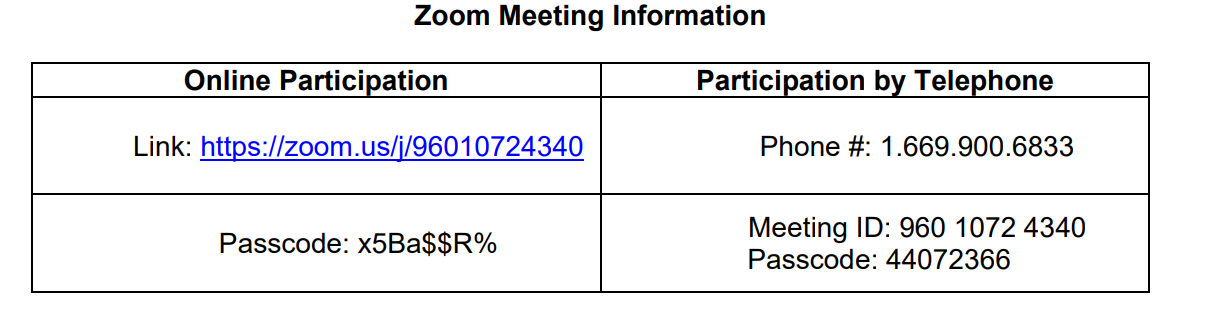 Any member of the public may join the conference call by going to any of the followinglocations:CDFA Fresno Office, 1320 E. Shaw Avenue, Suite 130, FresnoFresno County Agricultural Commissioner’s Office, 1730 S. Maple Avenue, Fresno
All meeting notices, agendas and materials considered by the Board during the meeting will be available online, in advance of the meeting at: Fairwebsite.comBOARD OF DIRECTORSJane Doe (President), John Deer (Vice President),Jane A., Joe B, Jane Z, John N, Jane RSTAFFJohn Doe, CEOJohn C, Sr. Maintenance WorkerPUBLIC PARTICIPATIONMembers of the public are encouraged to provide comment to the Board on each agenda item and may suggest items to be placed on the agenda for discussion at the next Board meeting.  While the Board values the participation of the public, the Board president reserves the right to limit the time for public comment to a maximum of five (5) minutes per speaker in order to proceed with the agenda.  Public comment must be related to fair jurisdiction and placement of items on a future agenda is within the discretion of the Board. AMERICANS WITH DISABILITIES ACTAll Board meetings must be accessible to the physically disabled. Any person needing a disability-related accommodation or modification in order to attend or participate in any Board or Committee meetings or other Fair activities may request assistance by contacting Jane Doe at the No Name Fair Office, Address or by calling Jane at (000)000-0000. 